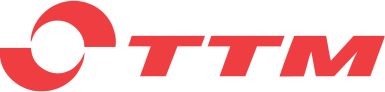 Exempel på beskrivningstext uppställd enligt AMA VVS & Kyl 09Avser följande modeller av Shuntopac:
U 20-50 V, 65-100 V, 125-200 VPSA24Förtillverkade shuntgrupper i värmesystem
Shuntgrupp av fabrikat TTM Energiprodukter med anslutningarna rakt ovanifrån och rörkoppel i tryckkärlsstål EN 10216-2 i PN10. Kopplingsprincip XX enligt TTM:s standard. Shuntgruppen ska vara utrustad med:Avstängningsventiler, 2 st, monterade mot rörpaket med konisk koppling.
Injusteringsventiler, 2 st, monterade mot rörpaket med konisk koppling.
Termometrar, 4 st.
Styrventil monterad mellan flänsar, utbytbar.
Ställdon. (Ange spänning och signal.)
Cirkulationspump.
Backventil monterad mellan flänsar, utbytbar.
Termisk värmespärr för att förhindra dubbelcirkulation.
Delbart isoleringsskåp med isolering.
Mätuttag monterade på samtliga anslutningar.
Avtappningsdon med slangförskruvning R 1/2”.
Golvstativ för fristående montage. (Tillbehör, radera vid behov.)Vid utförandeentreprenad ange tillämpliga värden nedan/funktionsentreprenad radera nedan:Beräkningstemperatur:
Flöde primärsidan:
Flöde sekundärsidan:
Tillgängligt tryck vid shuntgrupp:
Tryckfall i anslutet objekt på sekundärsidan:
Fabrikat och typ av pump:
Fabrikat och typ av styrventil:InformationAndra rörkvaliteter kan fås på begäran, kontakta TTM vid behov. Kan även levereras med dynamiska inregleringsventiler, flödesregulatorer eller differenstryckregulator. Beskrivning av kopplingsprinciper finns i produktbladet för aktuell Shuntopac.TTM hjälper gärna till med produktval och dimensionering, kontakta oss på 0480-41 77 40 eller info@ttmenergi.se. 
Du kan också via länken http://www.ttmenergi.se/shuntopac/dimensionerings-hjalp/ fylla i aktuella uppgifter så gör vi en beräkning och returnerar resultatet som en färdig beskrivningstext.